Next Community Supports & Health Services (CS&HS) Meeting: Nov. 3rd, 2020, 3 to 4 pm, TBA,NOTE: CS&HS Meetings are always the 1st Tuesday of each month, 3-4 p.m.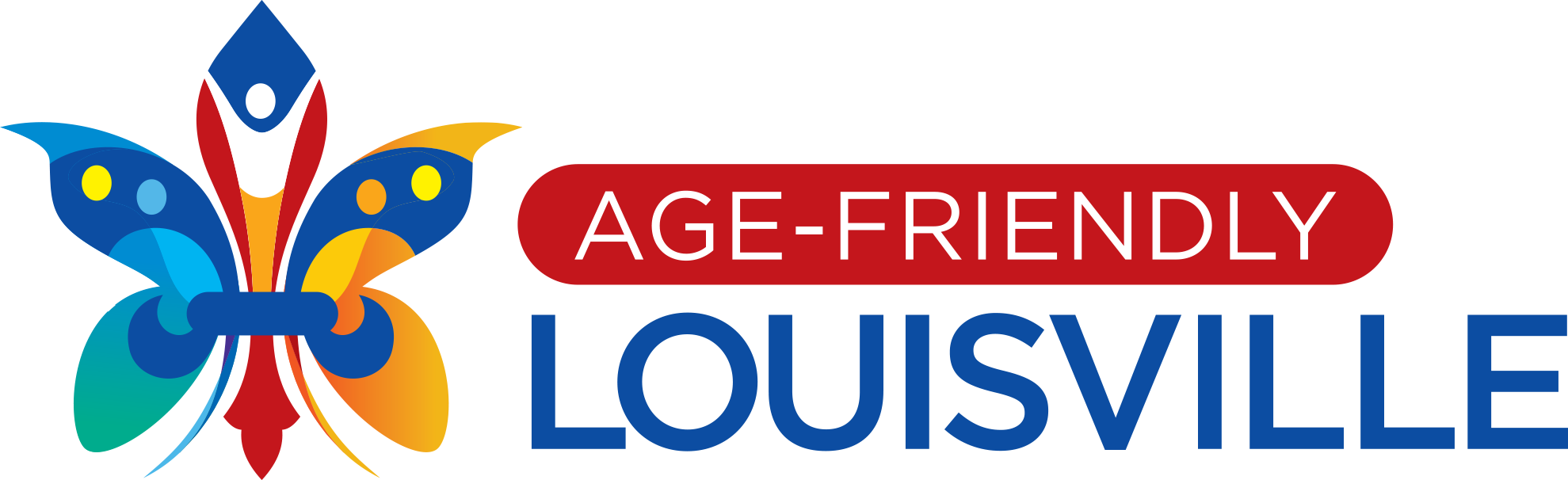 Agenda for Community Supports & Health Services Domain of Age-Friendly LouisvilleOct. 6th, 2020, 3 - 4 pmFacilitators: Sarah Teeters, Pam Yankeelov & Kelly NasonLOCATION:   ZoomAgenda for Community Supports & Health Services Domain of Age-Friendly LouisvilleOct. 6th, 2020, 3 - 4 pmFacilitators: Sarah Teeters, Pam Yankeelov & Kelly NasonLOCATION:   ZoomAgenda for Community Supports & Health Services Domain of Age-Friendly LouisvilleOct. 6th, 2020, 3 - 4 pmFacilitators: Sarah Teeters, Pam Yankeelov & Kelly NasonLOCATION:   ZoomAgenda for Community Supports & Health Services Domain of Age-Friendly LouisvilleOct. 6th, 2020, 3 - 4 pmFacilitators: Sarah Teeters, Pam Yankeelov & Kelly NasonLOCATION:   ZoomItemItemItemDiscussionAction to accomplishPerson Responsible1. 	 1. 	 Welcome/IntroductionWelcome/IntroductionUpdate Names & Emails by signing in VIA CHATIntroductionsUpdate Names & Emails by signing in VIA CHATIntroductions9 participantsEveryone :)2. 2. HousekeepingHousekeepingToday’s Minute Recorder will be: AveryMeeting photographer will be: Kelly, Pam or Sarah?Minutes can also be found at agefriendlylou.comFuture meeting reminders will come from AmeriCorps VISTA member, Avery CrewsToday’s Minute Recorder will be: AveryMeeting photographer will be: Kelly, Pam or Sarah?Minutes can also be found at agefriendlylou.comFuture meeting reminders will come from AmeriCorps VISTA member, Avery CrewsTake MinutesTake Pics3. 	 3. 	 Review Agenda & Goals of MeetingReview Agenda & Goals of MeetingObjectives of this meetingOverview of last meetingSee minutesQuick review of strategic plan What do we want to accomplish next?1st responder overview/updateWebsite changes overview & ideas growth...Building out of our Community Health Partner Resource Page on AFL. AARP’s Prepare to Care curriculum promotion (via AFL website, curriculum page?)Potentially creating a curriculum page on the AFL website? Building out the resource page & adding a Community Health Partners Page?United HealthcareWellCarePassportTragerKIPDAAARPOther orgs.ADOPT the AFL LOGO, please :)Objectives of this meetingOverview of last meetingSee minutesQuick review of strategic plan What do we want to accomplish next?1st responder overview/updateWebsite changes overview & ideas growth...Building out of our Community Health Partner Resource Page on AFL. AARP’s Prepare to Care curriculum promotion (via AFL website, curriculum page?)Potentially creating a curriculum page on the AFL website? Building out the resource page & adding a Community Health Partners Page?United HealthcareWellCarePassportTragerKIPDAAARPOther orgs.ADOPT the AFL LOGO, please :)This meeting covered much pertaining to how we can provide access or information to access more resources as they pertain to the CS&HS Reviewed some finalized resource fact sheets: Edits were suggested dealing with color, contrast, and additional statements to widen the influence of the FR ResourcesTraining Opportunity: Prepare to Care Program that AARP has and continued pushing of this resource to the publicWe discussed trying to engage churches with the Prepare to Care as a starting point. Avery our VISTA is working on combing through all of the major resource clearing houses listed on our domains resource and going to compile them into various categories as she finds them-CategoriesCaregiver supportDementiaExerciseNutricionPain ManagementOpioidsRead through FR Resources that were emailed outWebsite Resource expansion pageContinue to compile sourcesSend Avery Links to events and dates for social mediaRegister for the AFL Community Update on 26th October 2020!!!Everyone! Read through and make editsKelly: FR ResourceAvery: Continue to look for resources to update the website 4.   4.  Any announcement from our members?Any announcement from our members?My Health MattersAARP: Prepare to CareWelcareMedicaid Open Enrollment Meetings and Eligibility: AARPAFL Community Update Oct 26th from 9:00-11:00Register @ https://aarp.cvent.com/AFLou2020 5. 5.Next Workgroup Meeting location? Next Workgroup Meeting location?  Zoom, Nov 3rd@ 3pm